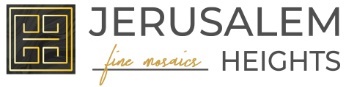 New look, new location… Same commitment to quality, service, & craftsmanship.To better serve you, We’re excited to announce our expansion into a  new location .You are Going to Love Our New Space!We planned this move with our customers in mind less than 2 MIN from I95 exit 40 in Milford CT, Now that we have more space many new unique items are in manufacturing and will ship out once we receive it.We even have a lake adjacent to the property please if you are in the area schedule for a barbecue visit and some fishing Jerusalem Heights551 Anderson AVEMilford CT, 06460Jerusalem Heights products are only sold through our authorized dealers,Thank You for your support through the yearsSammy 